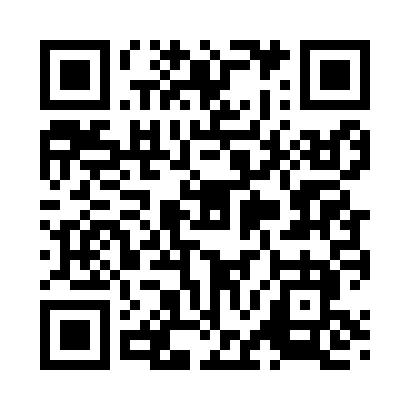 Prayer times for Meservey, Iowa, USAMon 1 Jul 2024 - Wed 31 Jul 2024High Latitude Method: Angle Based RulePrayer Calculation Method: Islamic Society of North AmericaAsar Calculation Method: ShafiPrayer times provided by https://www.salahtimes.comDateDayFajrSunriseDhuhrAsrMaghribIsha1Mon3:535:391:185:228:5610:432Tue3:545:401:185:238:5610:423Wed3:555:401:185:238:5610:424Thu3:565:411:195:238:5610:415Fri3:565:421:195:238:5510:406Sat3:575:421:195:238:5510:407Sun3:585:431:195:238:5510:398Mon3:595:441:195:238:5410:389Tue4:015:441:195:238:5410:3710Wed4:025:451:195:238:5310:3711Thu4:035:461:205:238:5310:3612Fri4:045:471:205:238:5210:3513Sat4:055:481:205:238:5210:3414Sun4:065:481:205:238:5110:3315Mon4:085:491:205:228:5010:3216Tue4:095:501:205:228:5010:3017Wed4:105:511:205:228:4910:2918Thu4:125:521:205:228:4810:2819Fri4:135:531:205:228:4710:2720Sat4:145:541:205:228:4710:2621Sun4:165:551:205:218:4610:2422Mon4:175:561:205:218:4510:2323Tue4:195:571:205:218:4410:2124Wed4:205:581:205:218:4310:2025Thu4:225:591:205:208:4210:1926Fri4:236:001:205:208:4110:1727Sat4:246:011:205:208:4010:1628Sun4:266:021:205:198:3910:1429Mon4:276:031:205:198:3810:1230Tue4:296:041:205:198:3710:1131Wed4:306:051:205:188:3510:09